Activity Sheet AnswersChapter 4, Lesson 1Protons, Neutrons, and ElectronsINTRODUCTIONLabel the nucleus (protons, neutrons) and electrons in the drawing of a carbon atom.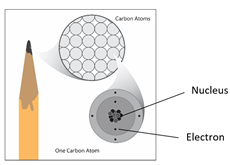 Draw a line between the subatomic particle and its charge. 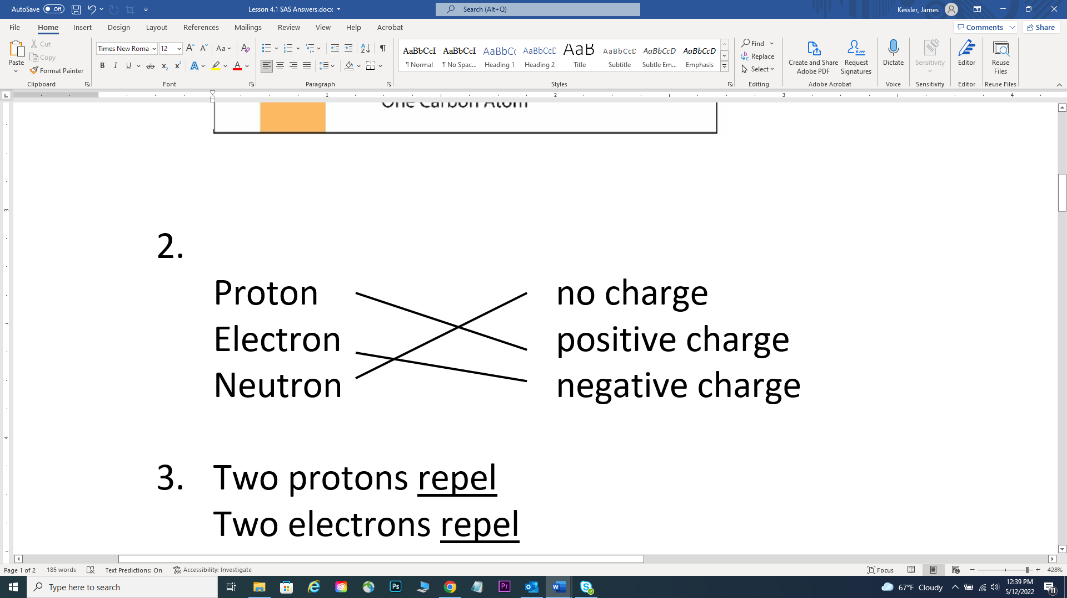 Would the following subatomic particles attract each other or repel one another?Two protons:   RepelTwo electrons:  RepelA proton and an electron: Attract EXPLAIN IT WITH ATOMS & MOLECULESWrite “Attract” or “Repel” in the chart and describe what happened with the electrons and charges to explain your observations in the last box in the chart.TAKE IT FURTHERWrite captions beneath each picture explaining what happened between the balloon and your hair and the balloon and the paper in the activity.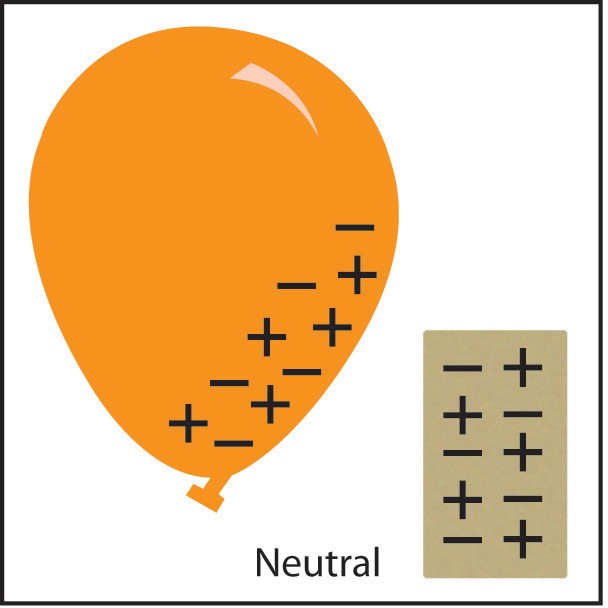 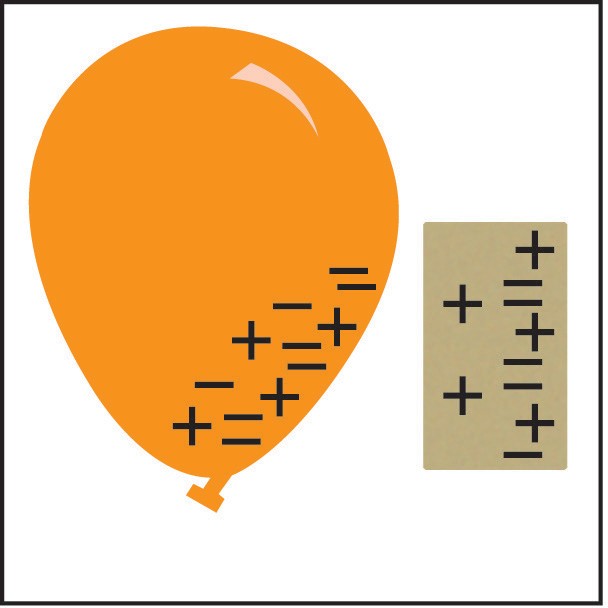 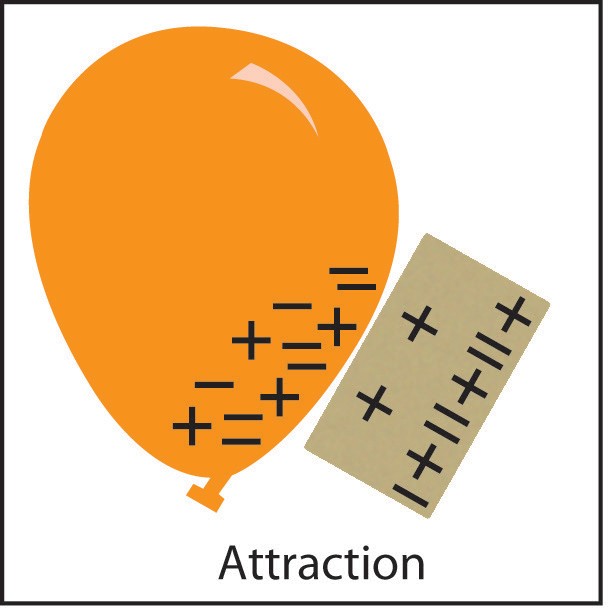 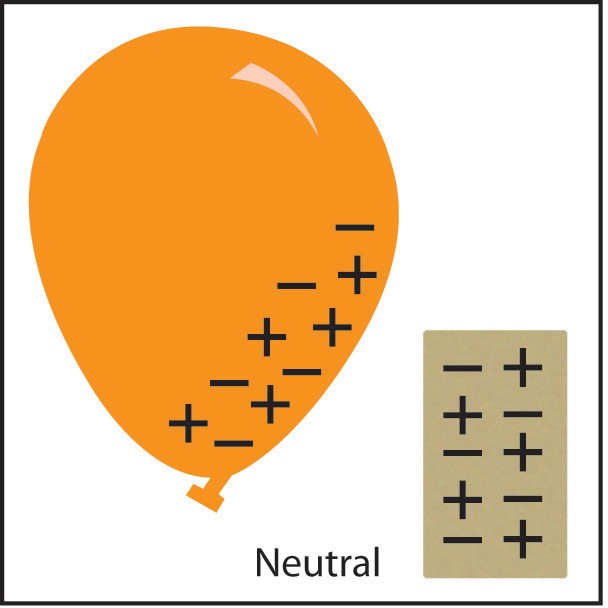 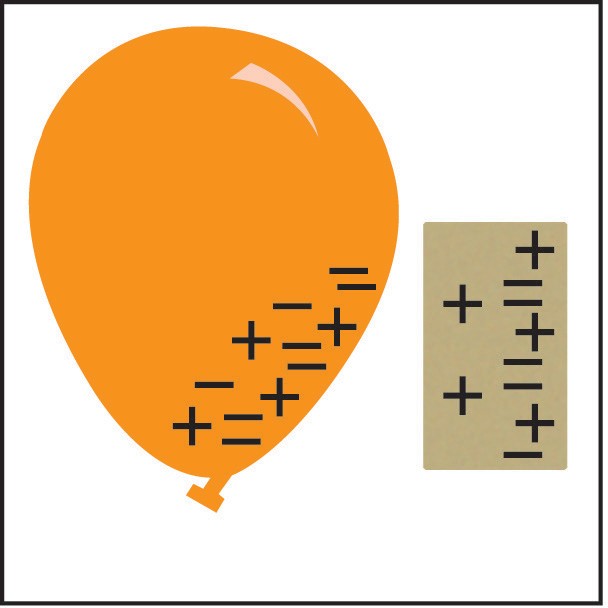 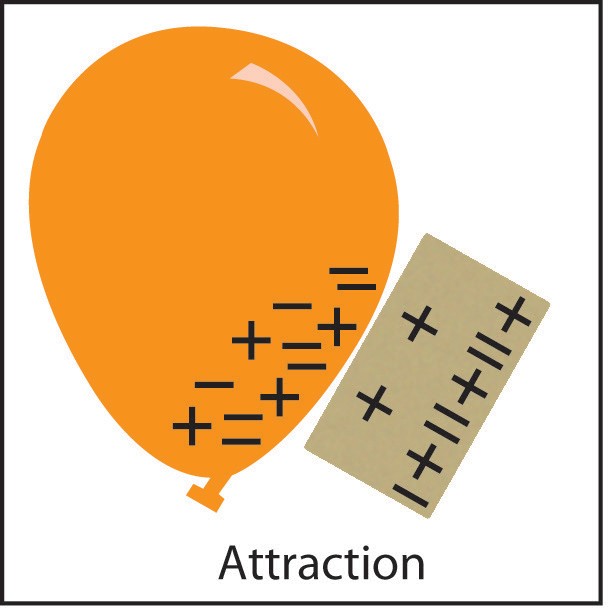 What happened when you brought the following materials near each other?What happened when you brought the following materials near each other?What happened when you brought the following materials near each other?MaterialsAttract or RepelExplainCharged plastic + charged skinAttractPlastic is negative and skin is positive so opposites now attractCharged plastic + neutral deskAttractPlastic is negative and desk is neutral but more positive near the plastic so opposites now attractCharged plastic + charged plasticRepelBoth pieces of plastic have excess electrons and are negatively charged; like charges repel